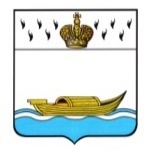 АДМИНИСТРАЦИЯВышневолоцкого городского округаПостановлениеот 25.11.2020                                                                                                   № 452г. Вышний ВолочекОб организации и проведении конкурсана лучшее оформление предприятийпотребительского рынка  Вышневолоцкогогородского округа к Новому 2021 году «Морозная сказка»	В целях создания праздничного облика населенных пунктов Вышневолоцкого городского округа в период проведения новогодних праздников, повышения эстетичной выразительности фасадов, входных зон, интерьеров объектов торговли, общественного питания и прилегающих к ним территорий:	1. Провести с 30.11.2020 по 14.12.2020 года конкурс на лучшее оформление предприятий потребительского рынка Вышневолоцкого городского округа к Новому 2021 году «Морозная сказка» (далее –Конкурс).2. Организацию конкурса возложить на Управление экономического развития Администрации Вышневолоцкого городского округа (Петрова Н.Г) и Управление архитектуры и градостроительства Администрации Вышневолоцкого городского округа (Дорофеев А.А.).3. Утвердить Положение о Конкурсе (приложение 1).4. Утвердить состав конкурсной комиссии по проведению Конкурса (приложение 2)5. Утвердить смету расходов на поощрение победителей Конкурса (приложение 3).6. Финансовому управлению Администрации Вышневолоцкого городского округа (Верховская Л.В.) профинансировать денежные средства в сумме 60 000 рублей в рамках муниципальной программы муниципального образования Вышневолоцкий городской округ Тверской области «Экономическое развитие Вышневолоцкого городского округа Тверской области на 2020-2025 годы».  7.  Главному редактору АНО "Редакция газеты "Вышневолоцкая правда" (Райкова А.В.) обеспечить широкое освещение проведения конкурса.8. Контроль за исполнением настоящего постановления возложить на заместителя главы администрации Вышневолоцкого городского округа Петрова С.П.          9. Настоящее постановление вступает в силу со дня принятия и подлежит официальному опубликованию в газете «Вышневолоцкая правда» и размещению на официальном сайте муниципального образования Вышневолоцкий городской округ Тверской области в информационно-телекоммуникационной сети «Интернет». Глава Вышневолоцкого городского округа		               Н.П. РощинаПриложение 1 к постановлению Администрации Вышневолоцкого городского округа от 25.11.2020 № 452Положениео конкурсе на лучшее оформление предприятий потребительского рынка Вышневолоцкого городского округа к Новому 2021 году «Морозная сказка»	1. Положение определяет порядок и условия организации и проведения конкурса на лучшее оформление предприятий потребительского рынка Вышневолоцкого городского округа к Новому 2021 году «Морозная сказка» (далее –Конкурс).	2. Основные цели Конкурса:2.1.  создание праздничного облика населенных пунктов Вышневолоцкого городского округа в период проведения новогодних праздников;2.2. повышение эстетической выразительности фасадов, входных зон и интерьеров объектов торговли, общественного питания;2.3. обустройство и поддержание в надлежащем состоянии прилегающей к объекту территории.3. Конкурс проводиться в двух номинациях- «Лучшее новогоднее оформление предприятий потребительского рынка городской территории»;- «Лучшее новогоднее оформление предприятий потребительского рынка сельской территории».4. Организатором Конкурса является Управление экономического развития Администрации Вышневолоцкого городского округа и Управление архитектуры и градостроительства Администрации Вышневолоцкого городского округа.5. Подведение итогов Конкурса осуществляет конкурсная комиссия, состав которой утверждается настоящим Постановлением (Приложение 2).6. В Конкурсе могут принять участие юридические лица и индивидуальные предприниматели, осуществляющие свою деятельность на потребительском рынке.            7. Заявки на участие в конкурсе подаются на бумажном носителе в Администрацию Вышневолоцкого городского округа до 14 декабря 2020 года по форме согласно приложению к настоящему Положению.8. Подведение итогов Конкурса и выявление победителей проводится конкурсной комиссией по 5-ти бальной системе по следующим параметрам:8.1 оформление, в том числе световое прилегающей территории (подсветка деревьев, здания, наличие новогодней атрибутики: новогодних елок, фигур сказочных и новогодних персонажей);8.2.   световое оформление витрин, окон, витражей;8.3.   оформление входной зоны (световое оформление вывески);8.4.  декоративно-художественное и световое оформление интерьеров помещений в новогодней тематике;8.5 применение рекламных средств для повышения уровня обслуживания населения (проведение благотворительных акций, новогодняя распродажа и т.д.).9. Подведение итогов конкурса и определение победителей конкурса по каждой номинации осуществляется конкурсной комиссией путем присвоения баллов в соответствии с критериями оценки участников конкурса, установленными пунктом 8 настоящего Положения.  Решение конкурсной комиссии о подведении итогов Конкурса считается правомерным, если в заседании принимают участие не менее 2/3 её членов.10. Решение принимается открытым голосованием по каждому претенденту, при определении победителей простым большинством голосов. При равном количестве голосов "за" и "против" голос председателя комиссии считается решающим.11. Победителями признаются участники конкурса, набравшие наибольшее количество баллов. 12. Итоги Конкурса подводятся конкурсной комиссией 16.12.2020 года и публикуются в средствах массовой информации. 13. Решение конкурсной комиссии оформляется протоколом заседания конкурсной комиссии, который подписывается председателем конкурсной комиссии.14. Предприятия и организации, занявшие первое, второе и третье места награждаются Почетной грамотой Главы Вышневолоцкого городского округа и ценными подарками.Глава Вышневолоцкого городского округа		               Н.П. РощинаПриложение к Положениюо конкурсе на лучшее оформление предприятий потребительского рынка Вышневолоцкого городского округа к Новому 2021 году «Морозная сказка»Заявкана участие в конкурсе на лучшее оформление предприятий потребительского рынка Вышневолоцкого городского округа к Новому 2021 году «Морозная сказка»    С порядком проведения конкурса ознакомлен и согласен.Приложение: на ________ листах."__" _________ 20__ г.                       ______________________________                                             (подпись, расшифровка подписи)Руководитель участника конкурсаМ.П.Приложение 2к постановлению АдминистрацииВышневолоцкого городского                                                                              округа от 25.11.2020 № 452Составконкурсной комиссии по проведению конкурса на лучшее оформление предприятий потребительского рынка Вышневолоцкого городского округа к Новому 2021 году «Морозная сказка»Глава Вышневолоцкого городского округа                                        Н.П. РощинаПриложение 3к постановлению АдминистрацииВышневолоцкого городского                                                                              округа от 25.11.2020 № 542Смета расходов на поощрение победителей конкурса на лучшее оформление предприятий потребительского рынка Вышневолоцкого городского округа к Новому 2021 году	Итого по смете: 60 000 (шестьдесят тысяч) рублей.Глава Вышневолоцкого городского округа 	                           Н.П. Рощина1Наименование юридического лица, фамилия, имя, отчество индивидуального предпринимателя 2Фамилия, имя, отчество руководителя 3ИНН 4ОГРН 5Юридический адрес, адрес регистрации для индивидуального предпринимателя 6Адрес нахождения объекта торговли, общественного питания 7Вид объекта торговли, общественного питания и сферы услуг (стационарный торговый объект, нестационарный торговый объект, объект общественного питания)8Номинация конкурса 9Контактный телефон 10Адрес электронной почтыПетров С.П.заместитель Главы Администрации Вышневолоцкого городского округа, председатель комиссииПетрова Н.Г.руководитель Управления экономического развития Администрации Вышневолоцкого городского округа, заместитель председателя комиссииСтепанова И.А.главный специалист отдела по инвестиционной политике, поддержке и развитию предпринимательства и сельского хозяйства Управления экономического развития Администрации Вышневолоцкого городского округа, секретарь комиссииЧлены комиссии:Члены комиссии:Арефьева И.В.руководитель Управления культуры, молодежи и туризма  Администрации Вышневолоцкого городского округаВаваев Ф.Е.руководитель отдела по инвестиционной политике, поддержке и развитию предпринимательства и сельского хозяйства Управления экономического развития Администрации Вышневолоцкого городского округаВерховская Л.Вруководитель Финансового управления Администрации Вышневолоцкого городского округаДорофеев А.А.Андреев С.П.руководитель Управления архитектуры и градостроительства Администрации Вышневолоцкого городского округаруководитель Управления жилищно-коммунального хозяйства, дорожной деятельности и благоустройства Администрации Вышневолоцкого городского округа№п/пНаименование мероприятияБюджет муниципального образования Вышневолоцкий городской округ Тверской области(в руб.)№п/пНаименование мероприятияБюджет муниципального образования Вышневолоцкий городской округ Тверской области(в руб.)1.Поощрение участников конкурса (ЭКР 290)60 000ИТОГО:60 000